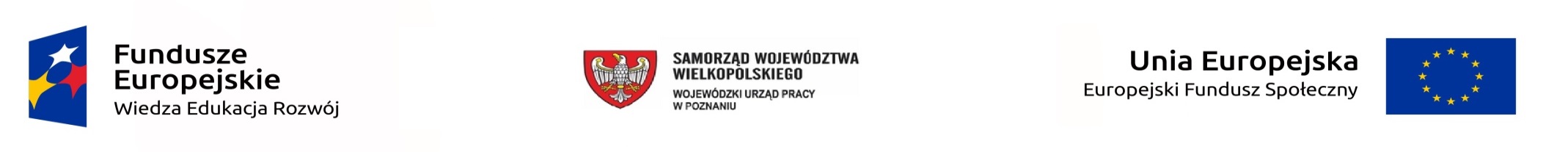 FUNDACJA INICJATYW SPOŁECZNYCH I ROZWOJU PRZEDSIĘBIORCZOŚCI PROJEKT WSPÓŁFINANSOWANY ZE ŚRODKÓW UNII EUROPEJSKIEJSzkolenia skierowane dla osób bezrobotnych, biernych  zawodowo, niepełnosprawnych, studentów studiów niestacjonarnych w przedziale wiekowym 15-29 lat!!! Zamieszkałych  powiat: średzki, szamotulski, obornicki, śremski, grodziski, wrzesiński, gnieźnieński, nowotomyski, grodziski, międzychodzki, poznański, m. PoznańGWARANTUJEMY BEZPŁATNE !!!!  Indywidualne konsultacje z doradcą zawodowym, grupowe poradnictwo zawodoweIndywidualne pośrednictwo pracy, grupowe pośrednictwo pracySzkolenia zawodowe – operator podestów ruchomych, wózków widłowych spawacz TIG I MAG, kurs SEP E i DKwalifikacyjne kursy zawodowe - Opiekunka Środowiskowa, Opiekun Medyczny, Asystent Osób Niepełnosprawnych Zwrot kosztów dojazdu, płatne staże, ubezpieczenie uczestników, catering podczas zajęć grupowych, badania lekarskie, NIE ZWLEKAJ !!! –  zdobądź  zawód skorzystaj z możliwości aktywizacji zawodowej !!! KONTAKT:  rekrutacja@fundacjainicjatyw.pl  ;  tel. 518-328-530